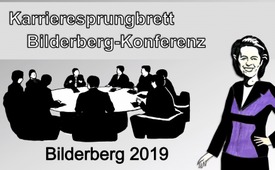 Karrieresprungbrett Bilderberg-Konferenz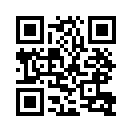 Wenn Politiker nach geheimen Treffen plötzlich in Spitzenpositionen gelangen, dann sollten bei jedem von uns die Alarmglocken angehen! 
Sehen Sie mehr im Fall von Ursula von der Leyen...Die EU-Regierungschefs nominierten im Juli 2019 die deutsche Verteidigungsministerin Ursula von der Leyen als EU-Kommissionspräsidentin. Obwohl sie weder Spitzenkandidatin einer Partei bei den EU-Wahlen noch sonst irgendwie im Gespräch war für diesen Posten, zog sie plötzlich an allen vorbei. Könnte das mit ihrer Teilnahme an der Bilderberg- Konferenz 2019 im schweizerischen Montreux zu tun haben? Über Inhalt und Ausrichtung dieser Konferenzen wird viel spekuliert, was vor allem daran liegt, dass sie unter Ausschluss der Öffentlichkeit stattfinden, denn dort werden weitreichende Beschlüsse für die internationale Politik gefasst. Jährlich finden sich äußerst einflussreiche Personen aus Politik, Adel, Wirtschaft und den Medien ein, von denen viele anschließend in höchste Positionen aufsteigen. Beispiele hierfür sind u.a. Politiker wie Helmut Schmidt, Margret Thatcher, Bill Clinton und Angela Merkel. Nun zählt also auch Ursula von der Leyen dazu, die kurz nach ihrer Teilnahme diesen gewaltigen Karrieresprung zur EUKommissionspräsidentin machte. Dazu noch ein Zitat von Willy Meurer, deutsch-kanadischer
Kaufmann und Publizist: „Wir sollten nie darauf vertrauen, dass die Regierungen unsere Probleme lösen. Die Regierungen sind das Problem!“von hub/tzQuellen:https://www.kla.tv/14572
https://www.fk-un.de/UN-Dateien/Bilder/Mat/D711.pdf
https://www.bilderbergmeetings.org/press/press-release/participants
https://www.tagesschau.de/ausland/von-der-leyen-eu-parlament-101.htmlDas könnte Sie auch interessieren:#EU-Politik - unter der Lupe - www.kla.tv/EU-Politik

#Bilderberger - Bilderberger-Konferenzen - www.kla.tv/BilderbergerKla.TV – Die anderen Nachrichten ... frei – unabhängig – unzensiert ...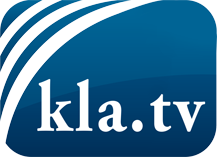 was die Medien nicht verschweigen sollten ...wenig Gehörtes vom Volk, für das Volk ...tägliche News ab 19:45 Uhr auf www.kla.tvDranbleiben lohnt sich!Kostenloses Abonnement mit wöchentlichen News per E-Mail erhalten Sie unter: www.kla.tv/aboSicherheitshinweis:Gegenstimmen werden leider immer weiter zensiert und unterdrückt. Solange wir nicht gemäß den Interessen und Ideologien der Systempresse berichten, müssen wir jederzeit damit rechnen, dass Vorwände gesucht werden, um Kla.TV zu sperren oder zu schaden.Vernetzen Sie sich darum heute noch internetunabhängig!
Klicken Sie hier: www.kla.tv/vernetzungLizenz:    Creative Commons-Lizenz mit Namensnennung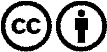 Verbreitung und Wiederaufbereitung ist mit Namensnennung erwünscht! Das Material darf jedoch nicht aus dem Kontext gerissen präsentiert werden. Mit öffentlichen Geldern (GEZ, Serafe, GIS, ...) finanzierte Institutionen ist die Verwendung ohne Rückfrage untersagt. Verstöße können strafrechtlich verfolgt werden.